УКРАЇНАПОЧАЇВСЬКА  МІСЬКА  РАДАСЬОМЕ  СКЛИКАННЯП’ЯТДЕСЯТ СЬОМА СЕСІЯРІШЕННЯвід«   »червня 2020 року						ПроєктПро скасування рішення Розглянувши заяву Товариства з Обмеженою Відповідальністю «Об’єднана мода України» від  09.06.2020р. за вх. №288, яка звернулася про скасування рішення 55 сесії 7 скликання Почаївської міської ради №2390 від 15 травня 2020р. у зв’язку з виявленням недоліків у документах поданих на сесію, керуючись ст.26  Законом України «Про місцеве самоврядування в Україні», Почаївська  міська радаВ И Р І Ш И Л А:1. Скасувати рішення п’ятдесят п’ятої сесії сьомого скликання №2390 від 15 травня 2020р. «Про внесення змін до договору оренди землі №1 від 30 грудня 2015року» 2. Контроль за виконанням даного рішення покласти на постійну депутатську комісію з питань містобудування, будівництва, земельних відносин та охорони навколишнього природного середовища.Бондар Г.В.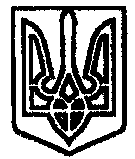 